Class 4 Spellings
Given: 3.5.24Test: 10.5.24Spelling test: Group ASpelling test: Year 5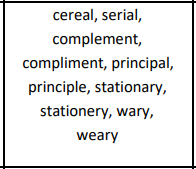 Spelling test: Group BSpelling test: Year 6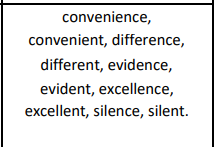 SpellingssignaltelephoneassignmicrophonesigndesignSpellingssciencescenescissorsscentedscenerydescend